Делать варианты 4,5,6,9,10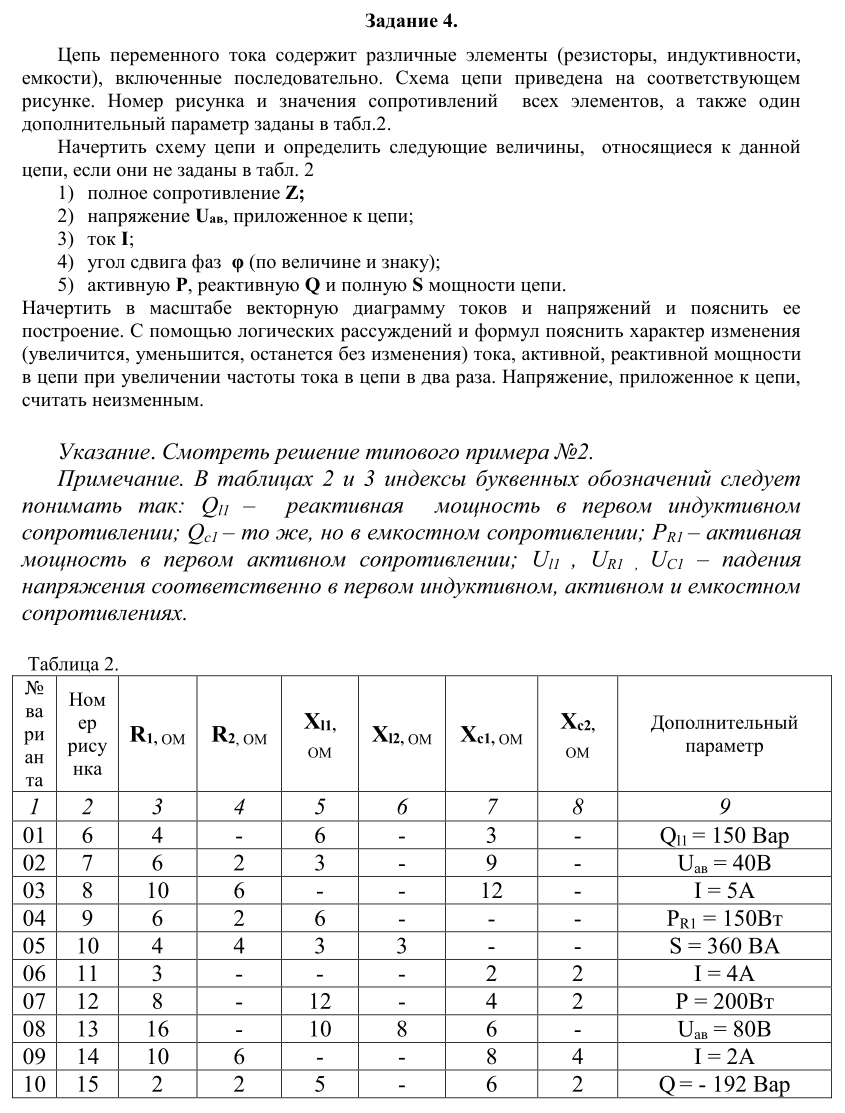 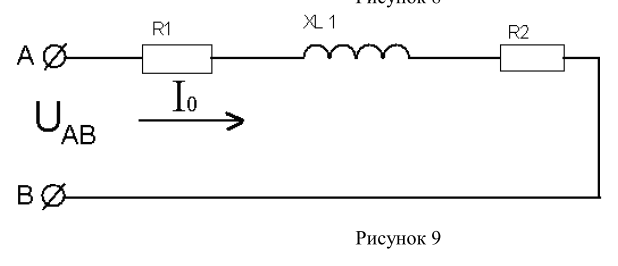 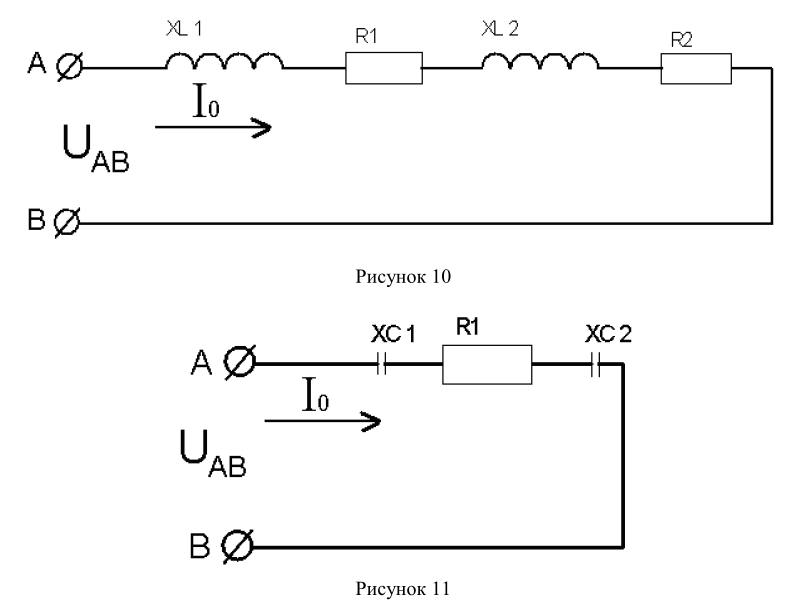 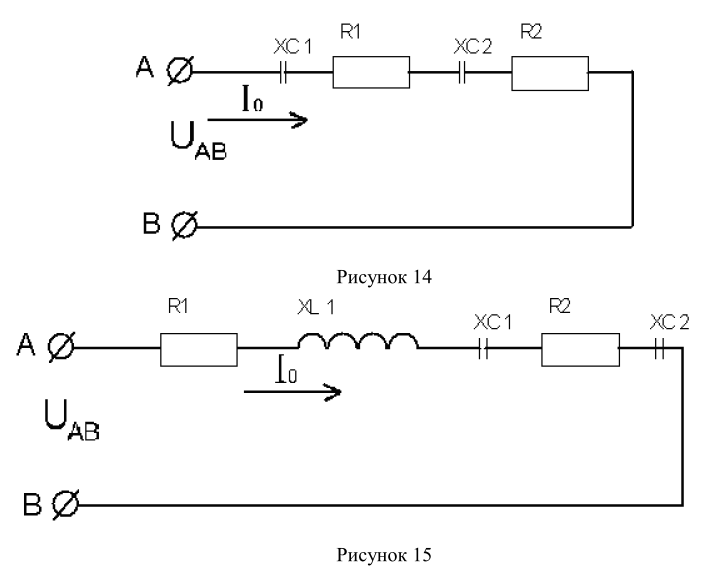 